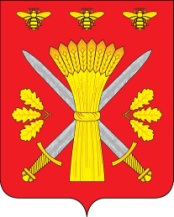 РОССИЙСКАЯ ФЕДЕРАЦИЯОРЛОВСКАЯ ОБЛАСТЬТРОСНЯНСКИЙ РАЙОННЫЙ СОВЕТ НАРОДНЫХ ДЕПУТАТОВРЕШЕНИЕ19 января 2018 г.                                                                           № 95 О списании (ликвидации) движимого имущества,находящегося в оперативном управлении БОУ ТР ОО «Троснянская СОШ» В соответствии с решением Троснянского районного Совета народных депутатов от 07.06.2012 г. № 134 «Об утверждении Положения о порядке владения, пользования и распоряжения муниципальной собственностью Троснянского района», решением Троснянского районного Совета народных депутатов от 27.10.2015 года № 382 «О положении о списании муниципального имущества (основных средств), находящегося на балансе муниципальных предприятий и учреждений, а также составляющего муниципальную казну Троснянского района Орловской области», обращением директора БОУ ТР ОО «Троснянская СОШ» Троснянский районный Совет народных депутатов РЕШИЛ:1.Списать (ликвидировать) движимое имущество (основные средства), находящееся в оперативном управлении Бюджетного общеобразовательного учреждения Троснянского района Орловской области «Троснянская средняя общеобразовательная школа» согласно приложению.2.Бюджетному образовательному учреждению Троснянского района Орловской области «Троснянская средняя общеобразовательная школа»:- провести соответствующие записи о выбытии основных средств;- произвести утилизацию списанных (ликвидируемых) основных средств;-- произвести реализацию отдельных узлов, деталей, конструкций и материалов.3.Отделу по управлению муниципальным имуществом на основании отчета Бюджетного образовательного учреждения Троснянского района Орловской области «Троснянская средняя общеобразовательная школа» занести соответствующие сведения в специальный раздел Реестра муниципальной собственности Троснянского района Орловской области.4. Настоящее решение вступает в силу со дня его обнародования.Председатель районного                               Глава  районаСовета народных депутатов                           В.И. Миронов                                                        А.И. НасоновПриложение  к решению Троснянскогорайонного Совета народных депутатовот 19 января 2018 года  № 95№ п/пНаименование имуществаКоличество, штукБалансовая стоимостьруб.Остаточнаястоимостьруб.Примечание1234561Автобус КАВЗ-397653, 2007 г.в., идентификационный № X1E39765370042684, номер двигателя 51300К71016206, шасси (рама) 33074070940228, кузов                         № 39765370042684, цвет золотисто – желтый (инв. № 11010510002) 1725000,000кузов подвержен коррозии, двигатель физически изношен, коробка передач не фиксирует положение скорости, тормозная система не исправна (коррозия воздушных трубок и резервуаров)